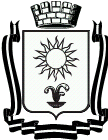 ДУМАГОРОДА-КУРОРТА КИСЛОВОДСКАСТАВРОПОЛЬСКОГО КРАЯР Е Ш Е Н И Е« 25 »  марта  2020 г.            город-курорт Кисловодск                     № 28-520О внесении изменений в Устав городского округа города-курорта КисловодскаВ целях приведения Устава городского округа города-курорта Кисловодска в соответствие с законодательством Российской Федерации и Ставропольского края, руководствуясь статьей 80 Устава городского округа города-курорта Кисловодска, учитывая итоги публичных слушаний по проекту изменений в Устав городского округа города-курорта Кисловодска, состоявшихся  03 марта 2020 года, Дума  города-курорта Кисловодска  РЕШИЛА:1.Внести в Устав городского округа города-курорта Кисловодска следующие изменения:1.1. преамбулу Устава изложить в следующей редакции:«Настоящий Устав разработан в соответствии с Конституцией Российской Федерации, Федеральным законом «Об общих принципах организации местного самоуправления в Российской Федерации», Уставом (Основным Законом) Ставропольского края, Законом Ставропольского края «О местном самоуправлении в Ставропольском крае», иными федеральными законами, законами Ставропольского края и закрепляет правовые основы местного самоуправления на территории городского округа города-курорта Кисловодска Ставропольского края, определяет порядок формирования органов местного самоуправления городского округа, их полномочия, принципы взаимодействия и разграничения их компетенции, экономическую и финансовую основы местного самоуправления, иные вопросы осуществления полномочий органов местного самоуправления городского округа города-курорта Кисловодска Ставропольского края по решению вопросов местного значения и исполнения отдельных государственных полномочий.Устав городского округа города-курорта Кисловодска Ставропольского края является основным нормативным правовым актом городского округа, действует на всей его территории и обязателен для исполнения органами местного самоуправления городского округа города-курорта Кисловодска Ставропольского края  и должностными лицами органов местного самоуправления городского округа города-курорта Кисловодска Ставропольского края  (далее по тексту - должностные лица местного самоуправления городского округа города-курорта Кисловодска), соблюдения предприятиями, учреждениями и организациями, расположенными на его территории, и всем населением»; 1.2. наименование статьи 2 изложить в следующей редакции:1.2.1. «Статья 2. Городской округ город-курорт Кисловодск Ставропольского края и его статус»;1.2.2. статью 2 изложить  в следующей редакции:        «1. Город-курорт Кисловодск Ставропольского края основан в 1803 году и входит в состав Ставропольского края.        Город-курорт Кисловодск Ставропольского края  является  муниципальным образованием и наделен статусом городского округа Законом Ставропольского края от 04.10.2004 № 88-кз «О наделении муниципальных образований Ставропольского края статусом городского, сельского поселения, городского округа, муниципального района» и располагается на территории особо охраняемого эколого-курортного региона Кавказские Минеральные Воды.2. За большую самоотверженную работу трудящихся города по лечению и оздоровлению воинов Советской Армии в годы Великой Отечественной войны, значительный вклад в развитие здравоохранения и за успехи, достигнутые в хозяйственном и культурном строительстве, город Кисловодск Ставропольского края   награжден орденом Отечественной войны первой степени.3. День города-курорта Кисловодска Ставропольского края отмечается ежегодно во вторую субботу сентября»; 1.3. наименование статьи 3 изложить в следующей редакции:«Статья 3. Наименование, состав территории городского округа города-курорта Кисловодска Ставропольского края и население городского округа города-курорта Кисловодска Ставропольского края»;       1.3.1.часть 1 статьи 3 изложить в следующей редакции:       «1.Официальное наименование - город-курорт Кисловодск Ставропольского края (далее по тексту - город-курорт Кисловодск). Историческая справка и полная информация о статусе города-курорта приводится в Паспорте города-курорта Кисловодска»;        1.4. в части  1 статьи 9:1.4.1. пункт  30 после слов «территории, выдача» дополнить словами «градостроительного плана земельного участка, расположенного в границах городского округа, выдача»;1.4.2.пункт 38 после слов «условий для» дополнить словами «развития сельскохозяйственного производства,»;1.4.3.в пункте 45 слова «государственном кадастре недвижимости» заменить словами «кадастровой деятельности»;1.5.  часть  1 статьи 10:1.5.1.  дополнить пунктами 17, 18  следующего содержания:«17) совершение нотариальных действий, предусмотренных законодательством, в случае отсутствия во входящем в состав территории городского округа города-курорта Кисловодска и не являющемся его административным центром населенном пункте нотариуса;»;  «18) оказание  содействия в осуществлении нотариусом приема  населения в соответствии с графиком приема населения, утвержденным нотариальной палатой Ставропольского края.»; 1.6.в части 1 статьи 11:1.6.1. пункт 5 признать утратившим силу;1.6.2. пункты 6-15 считать соответственно пунктами 5-14;  1.7. в статье 33: 1.7.1.  часть   4 изложить в следующей редакции:        «4. Осуществляющие свои полномочия на постоянной основе депутаты Думы города-курорта Кисловодска не вправе:        1) заниматься предпринимательской деятельностью лично или через доверенных лиц;        2) участвовать в управлении коммерческой или некоммерческой организацией, за исключением следующих случаев:        а) участие на безвозмездной основе в управлении политической партией, органом профессионального союза, в том числе выборным органом первичной профсоюзной организации, созданной в органе местного самоуправления города-курорта Кисловодска, аппарате избирательной комиссии городского округа города-курорта Кисловодска, участие в съезде (конференции) или общем собрании иной общественной организации, жилищного, жилищно-строительного, гаражного кооперативов, товарищества собственников недвижимости;         б) участие на безвозмездной основе в управлении некоммерческой организацией (кроме участия в управлении политической партией, органом профессионального союза, в том числе выборным органом первичной профсоюзной организации, созданной в органе местного самоуправления города-курорта Кисловодска, аппарате избирательной комиссии городского округа города-курорта Кисловодска, участия в съезде (конференции) или общем собрании иной общественной организации, жилищного, жилищно-строительного, гаражного кооперативов, товарищества собственников недвижимости) с предварительным уведомлением высшего должностного лица Ставропольского края (руководителя высшего исполнительного органа государственной власти Ставропольского края) в порядке, установленном законом Ставропольского края;         в) представление на безвозмездной основе интересов муниципального образования в Совете муниципальных образований Ставропольского края, иных объединениях муниципальных образований, а также в их органах управления;         г) представление на безвозмездной основе интересов муниципального образования в органах управления и ревизионной комиссии организации, учредителем (акционером, участником) которой является муниципальное образование, в соответствии с муниципальными правовыми актами, определяющими порядок осуществления от имени муниципального образования полномочий учредителя организации либо порядок управления находящимися в муниципальной собственности акциями (долями в уставном капитале);        д) иные случаи, предусмотренные федеральными законами;        3) заниматься иной оплачиваемой деятельностью, за исключением преподавательской, научной и иной творческой деятельности. При этом преподавательская, научная и иная творческая деятельность не может финансироваться исключительно за счет средств иностранных государств, международных и иностранных организаций, иностранных граждан и лиц без гражданства, если иное не предусмотрено международным договором Российской Федерации или законодательством Российской Федерации;        4) входить в состав органов управления, попечительских или наблюдательных советов, иных органов иностранных некоммерческих неправительственных организаций и действующих на территории Российской Федерации их структурных подразделений, если иное не предусмотрено международным договором Российской Федерации или законодательством Российской Федерации»;        1.7.2.  в части  7   после слова «инструментами» дополнить словами «, если иное не предусмотрено Федеральным законом «Об общих принципах организации местного самоуправления в Российской Федерации»;1.8. в пункте 2  части 1 статьи 35 слово «организаций» заменить словами «муниципальных предприятий и учреждений»;1.9. в части 2 статьи 45:1.9.1.пункт 26 изложить в следующей редакции:«26) совершение нотариальных действий, предусмотренных законодательством, в случае отсутствия во входящем в состав территории городского округа города-курорта Кисловодска  и не являющемся его административным центром населенном пункте нотариуса;»; 1.9.2. пункт 29 после слов «территории, выдача» дополнить словами «градостроительного плана земельного участка, расположенного в границах городского округа, выдача»;1.9.3. в пункте 31 слова «государственном кадастре недвижимости» заменить словами «кадастровой деятельности»;1.9.4. в пункте 36 слова «жилых помещений» заменить словами «помещений в многоквартирном доме»;1.9.5. пункт 75 изложить в следующей редакции:«75) оказание  содействия в осуществлении нотариусом приема  населения в соответствии с графиком приема населения, утвержденным нотариальной палатой Ставропольского края;»;1.9.6. пункт  96 после слов «условий для» дополнить словами «развития сельскохозяйственного производства,»;1.10. в части 4 статьи 57 слова «Российской Федерации,  владеющие русским языком»  заменить словами «,владеющие государственным  языком Российской Федерации»;1.11. в пункте 11 части 1 статьи 58   слова «в размере, устанавливаемом муниципальным правовым актом»  исключить.         2.Главе города-курорта Кисловодска в порядке, установленном Федеральным законом от 21.07.2005 № 97-ФЗ «О государственной регистрации уставов муниципальных образований», представить настоящее решение на государственную регистрацию.         3.Настоящее решение вступает в силу со дня его официального опубликования, произведенного после  государственной регистрации  изменений в Устав городского округа  города-курорта Кисловодска.Глава города-курорта Кисловодска                                              А.В.КурбатовПредседатель Думы города-курорта Кисловодска 		                                               Л.Н.Волошина